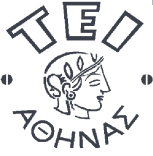 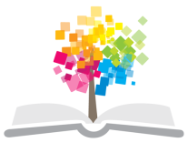 Βάσεις Δεδομένων Ι (Ε)Ενότητα 8: Συνδέσεις Χ. Σκουρλάς, Α. ΤσολακίδηςΤμήμα Μηχανικών Πληροφορικής ΤΕΣτόχος του εργαστηρίου είναι η εκμάθηση δηλώσεων (statements) SELECT που περιλαμβάνουν Συνδέσεις με πρακτική άσκηση στα προϊόντα  mySQL και OracleΛέξεις Κλειδιά: Συνδέσεις (join), mySQL, OracleΣυνδέσειςΒάση δεδομένων που θα χρησιμοποιηθεί στα παραδείγματα αναζήτησης. (πίνακας στοιχείων υπαλλήλου) EMP(πίνακας στοιχείων Τμημάτων στις οποίες ανήκουν οι υπάλληλοι) DEPT (πίνακας στοιχείων έργων της εταιρείας) PROJ (πίνακας απασχόλησης υπαλλήλων σε έργα της εταιρείας) ASSIGNΌπου EMPNO=κωδικός υπαλλήλου, ENAME=ονοματεπώνυμο υπαλλήλου, JOB = θέση στην εταιρεία, MGR = ο επικεφαλής του, SAL= μισθός, COMM = προμήθεια, DEPTNO   = κωδικός Τμήματος. Υποτίθεται ότι κάθε υπάλληλος ανήκει σε ένα Τμήμα, DNAME = όνομα Τμήματος, LOC = έδρα Τμήματος, PROJNO  = κωδικός έργου, PNAME  = περιγραφή έργου, BUDGET  = προϋπολογισμός έργου, PTIME = ποσοστό χρόνου απασχόλησης υπαλλήλου σε έργο. Υποτίθεται ότι κάθε υπάλληλος μπορεί να εργάζεται σε περισσότερα από ένα έργα.Η Δημιουργία της βάσης με mySQL έγινε στην Τρίτη άσκηση. Οι πίνακες δημιουργούνται με κύρια και ξένα κλειδιά.SELECT * FROM deptSELECT * FROM empSELECT * FROM projSELECT * FROM assignΑναζήτηση στοιχείων που απαιτεί σύνδεση δύο πινάκων.Η συνηθισμένη σύνταξη εντολής αναζήτησης που συνδέει δύο πίνακες είναι:SELECT  όνομα_πίνακα1.όνομα_στήλης, ....                όνομα_πίνακα2.όνομα_στήλης, ....FROM     όνομα_πίνακα1 , όνομα_πίνακα2WHERE   όνομα_πίνακα1.όνομα_στήλης =                     όνομα_πίνακα2.όνομα_στήλης  κτλ.Παράδειγμα: Χρήση σύνδεσης και συνθήκης Η παρακάτω εντολή βρίσκει όνομα, μισθό και έδρα των πωλητών.    SELECT  ENAME, JOB, SAL, LOC     FROM  EMP,DEPT     WHERE  JOB = 'SALESMAN'     AND  EMP.DEPTNO = DEPT.DEPTNO;ΕπεξήγησηΗ συνθήκη σύνδεσης (join) EMP.DEPTNO = DEPT.DEPTNO είναι σαν να μας εξασφαλίζει λογικά (conceptually) την "ενοποίηση" των δύο πινάκων, όπως φαίνεται στην παρακάτω ανάλυση.SELECT  *FROM  EMP,DEPTWHERE EMP.DEPTNO = DEPT.DEPTNO;SELECT  ENAME, JOB, SAL, LOCFROM  EMP,DEPTWHERE  JOB = 'SALESMAN'AND  EMP.DEPTNO = DEPT.DEPTNO;Προσοχή!Δεν είναι απαραίτητο οι πίνακες που θα συνδεθούν να έχουν κοινή στήλη ή τις ίδιες τιμές (values) στις στήλες της σύνδεσης. Αρκεί να έχουν στήλες με κοινό πεδίο ορισμού.Για παράδειγμα, οι πίνακες: CUSTOMER(cust_name, cust_city)SUPPLIER(suppl_name, suppl_city)CREATE TABLE customer(cust_name CHAR(15), 
                      cust_city CHAR(15));
CREATE TABLE supplier(suppl_name CHAR(15), 
                       suppl_city CHAR(15));
INSERT INTO customer VALUES('CODD', 'NEW YORK');
INSERT INTO customer VALUES('DATE', 'BERLIN');
INSERT INTO supplier VALUES('NAVATHE', 'NEW YORK');
INSERT INTO supplier VALUES('ELMASRI', 'ATHENS');SELECT * FROM supplier;SELECT * FROM customer;
Η παρακάτω αναζήτηση βρίσκει ποιοί πελάτες (customers) έχουν έδρα την ίδια πόλη με κάποιο προμηθευτή (supplier):SELECT *FROM customer, supplierWHERE customer.cust_city=supplier.suppl_city;Βλέπουμε ότι οι πίνακες μπορούν να συνδεθούν με συνθήκη   customer.cust_city=supplier.suppl_cityεπειδή οι δύο στήλες έχουν το ίδιο πεδίο ορισμού.Άσκηση 1: Χρήση καρτεσιανού γινομένου Υλοποίησε το ίδιο παράδειγμα με χρήση MySQLΚαρτεσιανό Γινόμενο: Προσοχή! Η εντολήSELECT emp.ename, emp.sal, dept.locfrom  emp, dept; 
δεν μπορεί να θεωρηθεί σαν εναλλακτική της αντίστοιχης αναζήτησης που περιλαμβάνει join γιατί υπολογίζει το καρτεσιανό γινόμενο των δύο πινάκων γεγονός που οδηγεί στην εμφάνιση στοιχείων που δεν έχουν πραγματική σημασία.Άσκηση 2: Χρήση σύνδεσης INNER JOIN - JOIN  Βρες όλους τους CODD από το πίνακα EMP και τη θέση της έδρας   τους από το πίνακα DEPT .Άσκηση 3: Χρήση σύνδεσης LEFT JOIN, RIGHT JOIN. Σύνδεση FULL JOIN και mySQL. Περίπτωση του προϊόντος της ORACLE.   Για  κάθε  τμήμα βρες αριθμό, όνομα, υπαλλήλους  και  θέση  κάθε υπαλλήλου. Διάταξε τα αποτελέσματα κατά αύξοντα αριθμό Τμήματος. Κάνε το ίδιο αλλά στα αποτελέσματα να περιληφθούν τμήματα χωρίς υπαλλήλους. Στη συνέχεια κάνε το ίδιο αλλά να περιληφθούν στα αποτελέσματα και υπάλληλοι που δεν έχουν τοποθετηθεί σε τμήματα. Κάνε το ίδιο ώστε στα αποτελέσματα να περιληφθούν τμήματα χωρίς υπαλλήλους και υπάλληλοι που δεν έχουν τοποθετηθεί σε τμήματα. Εξέτασε τη σύνδεση FULL JOIN στην περίπτωση του προϊόντος mySQL. Υπολόγισε το ζητούμενο με χρήση τελεστή UNION. Εξέτασε όλα τα παραπάνω στην περίπτωση του προϊόντος της ORACLE.   Άσκηση 4: Χρήση περισσότερων συνδέσεων     Βρες τους υπάλληλους με έδρα NEW YORK ή BOSTON και θέση σαν του CODD. Δείξε όλα τα στοιχεία των υπαλλήλων, πλήρη στοιχεία των έργων στα οποία εργάζονται και πλήρη στοιχεία των τμημάτων στα οποία ανήκουνΣημειώματαΣημείωμα ΑναφοράςCopyright ΤΕΙ Αθήνας, Χ. Σκουρλάς, Α. Τσολακίδης 2014. Χ. Σκουρλάς, Α. Τσολακίδης. «Βάσεις Δεδομένων Ι (Ε). Ενότητα 8: Συνδέσεις». Έκδοση: 1.0. Αθήνα 2014. Διαθέσιμο από τη δικτυακή διεύθυνση: ocp.teiath.gr.Σημείωμα ΑδειοδότησηςΤο παρόν υλικό διατίθεται με τους όρους της άδειας χρήσης Creative Commons Αναφορά, Μη Εμπορική Χρήση Παρόμοια Διανομή 4.0 [1] ή μεταγενέστερη, Διεθνής Έκδοση.   Εξαιρούνται τα αυτοτελή έργα τρίτων π.χ. φωτογραφίες, διαγράμματα κ.λ.π., τα οποία εμπεριέχονται σε αυτό. Οι όροι χρήσης των έργων τρίτων επεξηγούνται στη διαφάνεια  «Επεξήγηση όρων χρήσης έργων τρίτων». Τα έργα για τα οποία έχει ζητηθεί άδεια  αναφέρονται στο «Σημείωμα  Χρήσης Έργων Τρίτων». 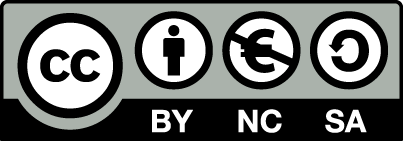 [1] http://creativecommons.org/licenses/by-nc-sa/4.0/ Ως Μη Εμπορική ορίζεται η χρήση:που δεν περιλαμβάνει άμεσο ή έμμεσο οικονομικό όφελος από την χρήση του έργου, για το διανομέα του έργου και αδειοδόχοπου δεν περιλαμβάνει οικονομική συναλλαγή ως προϋπόθεση για τη χρήση ή πρόσβαση στο έργοπου δεν προσπορίζει στο διανομέα του έργου και αδειοδόχο έμμεσο οικονομικό όφελος (π.χ. διαφημίσεις) από την προβολή του έργου σε διαδικτυακό τόποΟ δικαιούχος μπορεί να παρέχει στον αδειοδόχο ξεχωριστή άδεια να χρησιμοποιεί το έργο για εμπορική χρήση, εφόσον αυτό του ζητηθεί.Επεξήγηση όρων χρήσης έργων τρίτωνΔιατήρηση ΣημειωμάτωνΟποιαδήποτε αναπαραγωγή ή διασκευή του υλικού θα πρέπει να συμπεριλαμβάνει:το Σημείωμα Αναφοράςτο Σημείωμα Αδειοδότησηςτη δήλωση Διατήρησης Σημειωμάτων το Σημείωμα Χρήσης Έργων Τρίτων (εφόσον υπάρχει) μαζί με τους συνοδευόμενους υπερσυνδέσμους.Το περιεχόμενο του μαθήματος διατίθεται με άδεια Creative Commons εκτός και αν αναφέρεται διαφορετικά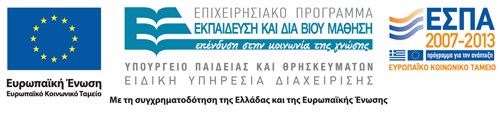 Το έργο υλοποιείται στο πλαίσιο του Επιχειρησιακού Προγράμματος «Εκπαίδευση και Δια Βίου Μάθηση» και συγχρηματοδοτείται από την Ευρωπαϊκή Ένωση (Ευρωπαϊκό Κοινωνικό Ταμείο) και από εθνικούς πόρους.EMPNOENAMEJOBMGRHIREDATESALCOMMDEPTNODEPTNODNAMELOCPROJNOPNAMEBUDGETEMPNOPROJNOPTIMEDEPTNODNAMELOC10ACCOUNTINGNEW YORK 20RESEARCHDALLAS 30SALESCHICAGO 40OPERATIONSBOSTON EMPNOENAMEJOBMGRHIREDATESALCOMMDEPTNO10CODDANALYST1501/01/19893000- 1015ELMASRIANALYST1502/05/199512001501020NAVATHESALESMAN2007/07/19772000- 2030DATEPROGRAMMER1504/05/2004180020010PROJNOPNAMEBUDGET100PAYROLL100000200PERSONNEL200000300SALES150000EMPNOPROJNOPTIME10100401020060151001002020010030100100ENAMEJOBSALLOCNAVATHESALESMAN2000DALLAS EMPNOENAMEJOBMGRHIREDATESALCOMMDEPTNODEPTNODNAMELOC30DATEPROGRAMMER1504/05/200418002001010ACCOUNTINGNEW YORK 15ELMASRIANALYST1502/05/199512001501010ACCOUNTINGNEW YORK 10CODDANALYST1501/01/19893000- 1010ACCOUNTINGNEW YORK 20NAVATHESALESMAN2007/07/19772000- 2020RESEARCHDALLAS ENAMEJOBSALLOCNAVATHESALESMAN2000DALLAS SUPPL_NAMESUPPL_CITYNAVATHE NEW YORK ELMASRI ATHENS CUST_NAMECUST_CITYCODD NEW YORK DATE BERLIN CUST_NAMECUST_CITYSUPPL_NAMESUPPL_CITYCODD NEW YORK NAVATHE NEW YORK ENAMESALLOCCODD3000NEW YORK CODD3000DALLAS CODD3000CHICAGO CODD3000BOSTON ELMASRI1200NEW YORK ELMASRI1200DALLAS ELMASRI1200CHICAGO ELMASRI1200BOSTON NAVATHE2000NEW YORK NAVATHE2000DALLAS NAVATHE2000CHICAGO NAVATHE2000BOSTON DATE1800NEW YORK DATE1800DALLAS DATE1800CHICAGO DATE1800BOSTON Ανοικτά Ακαδημαϊκά ΜαθήματαΤεχνολογικό Εκπαιδευτικό Ίδρυμα ΑθήναςΤέλος ΕνότηταςΧρηματοδότησηΤο παρόν εκπαιδευτικό υλικό έχει αναπτυχθεί στα πλαίσια του εκπαιδευτικού έργου του διδάσκοντα.Το έργο «Ανοικτά Ακαδημαϊκά Μαθήματα στο ΤΕΙ Αθήνας» έχει χρηματοδοτήσει μόνο τη αναδιαμόρφωση του εκπαιδευτικού υλικού. Το έργο υλοποιείται στο πλαίσιο του Επιχειρησιακού Προγράμματος «Εκπαίδευση και Δια Βίου Μάθηση» και συγχρηματοδοτείται από την Ευρωπαϊκή Ένωση (Ευρωπαϊκό Κοινωνικό Ταμείο) και από εθνικούς πόρους.©Δεν επιτρέπεται η επαναχρησιμοποίηση του έργου, παρά μόνο εάν ζητηθεί εκ νέου άδεια από το δημιουργό.διαθέσιμο με άδεια CC-BYΕπιτρέπεται η επαναχρησιμοποίηση του έργου και η δημιουργία παραγώγων αυτού με απλή αναφορά του δημιουργού.διαθέσιμο με άδεια CC-BY-SAΕπιτρέπεται η επαναχρησιμοποίηση του έργου με αναφορά του δημιουργού, και διάθεση του έργου ή του παράγωγου αυτού με την ίδια άδεια.διαθέσιμο με άδεια CC-BY-NDΕπιτρέπεται η επαναχρησιμοποίηση του έργου με αναφορά του δημιουργού. Δεν επιτρέπεται η δημιουργία παραγώγων του έργου.διαθέσιμο με άδεια CC-BY-NCΕπιτρέπεται η επαναχρησιμοποίηση του έργου με αναφορά του δημιουργού. Δεν επιτρέπεται η εμπορική χρήση του έργου.διαθέσιμο με άδεια CC-BY-NC-SAΕπιτρέπεται η επαναχρησιμοποίηση του έργου με αναφορά του δημιουργού και διάθεση του έργου ή του παράγωγου αυτού με την ίδια άδεια. Δεν επιτρέπεται η εμπορική χρήση του έργου.διαθέσιμο με άδεια CC-BY-NC-NDΕπιτρέπεται η επαναχρησιμοποίηση του έργου με αναφορά του δημιουργού. Δεν επιτρέπεται η εμπορική χρήση του έργου και η δημιουργία παραγώγων του.διαθέσιμο με άδεια CC0 Public DomainΕπιτρέπεται η επαναχρησιμοποίηση του έργου, η δημιουργία παραγώγων αυτού και η εμπορική του χρήση, χωρίς αναφορά του δημιουργού.διαθέσιμο ως κοινό κτήμαΕπιτρέπεται η επαναχρησιμοποίηση του έργου, η δημιουργία παραγώγων αυτού και η εμπορική του χρήση, χωρίς αναφορά του δημιουργού.χωρίς σήμανσηΣυνήθως δεν επιτρέπεται η επαναχρησιμοποίηση του έργου.